Revista de Comunicación y Salud, 2019, Vol. 2, nº 1, pp. x-x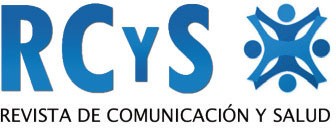 Editado por Cátedra de Comunicación y SaludISSN: 2173-1675ReseñaTítulo del libro 
(Arial 14, negrita, centrado, interlineado sencillo):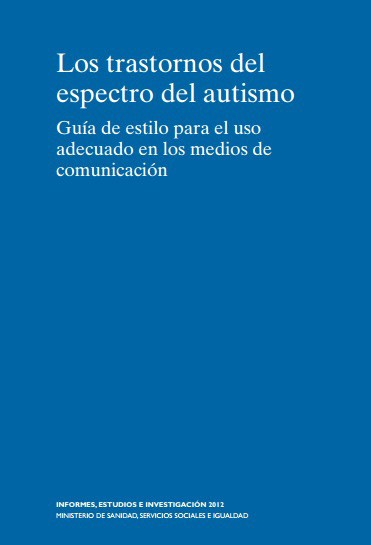 Subtítulo. (Año). X páginasDisponible enhttp://www./(Arial 12, negrita, centrado, interlineado sencillo):Reseñado por (nombre, apellidos)Filiación, país. (Arial 14, negrita, centrado, interlineado sencillo):Texto texto texto texto texto texto texto texto texto texto texto texto texto texto texto texto texto texto texto texto texto texto texto texto texto texto texto texto texto texto texto texto texto texto texto texto. (Arial, 12, normal, justificado, interlineado sencillo)